2022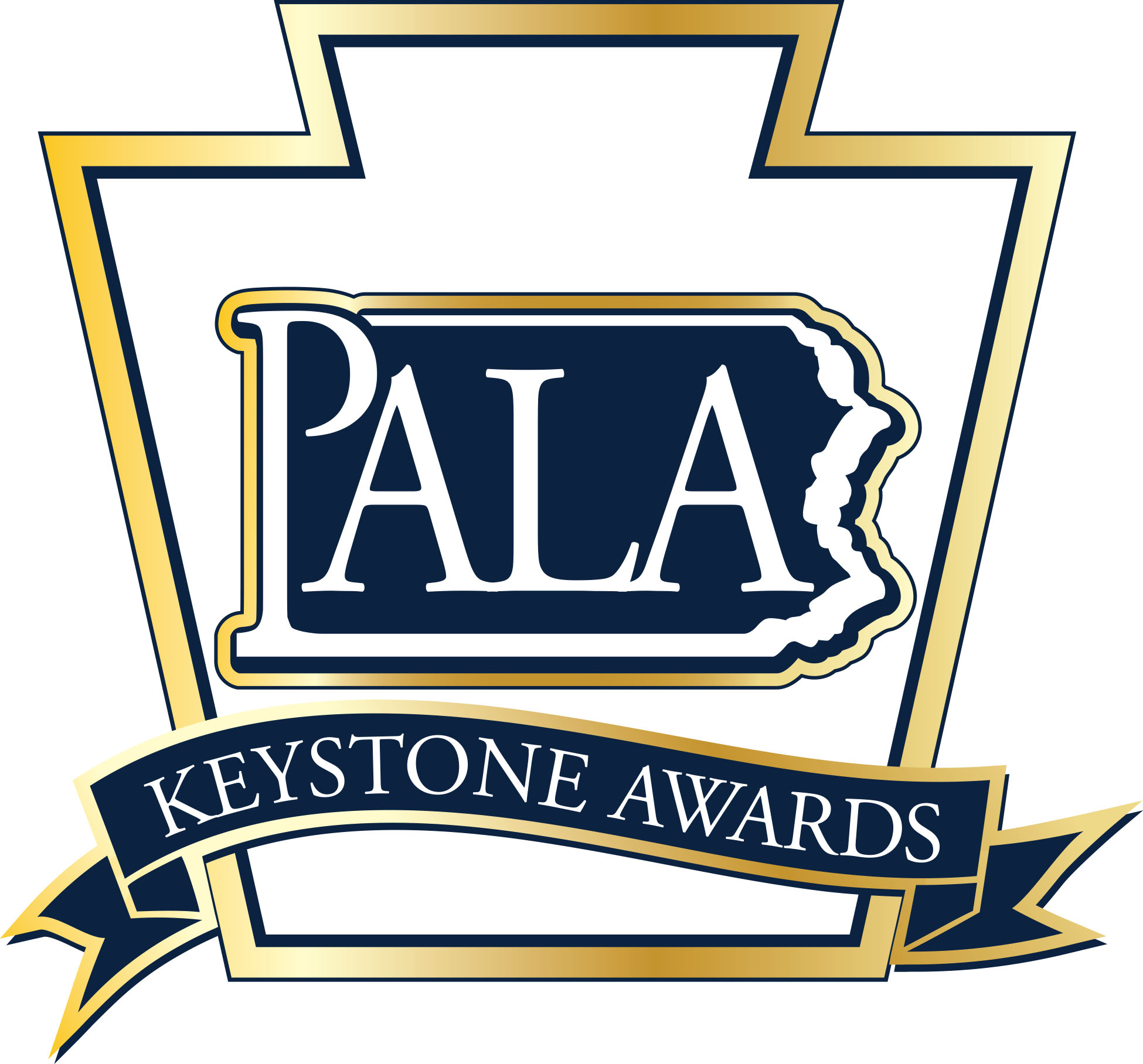 Personal Care Home and Assisted Living Residence Best Practice AwardNomination FormThe Personal Care Homes and Assisted Living Residence Best Practices Award is sponsored by the Pennsylvania Assisted Living Association (PALA) and recognizes personal care and assisted living communities who create innovative programs or unique approaches to provide the best services possible to its residents, employees, guests, and local community.Nomination Guidelines: One award will be given annually at the ceremony held in conjunction with the PALA Annual Fall Conference. Personal Care Home and Assisted Living Residence communities that are PALA members in good standing are eligible to receive the award. Each community is limited to a maximum of one nominee per award per year.All nominations must be submitted on this nomination form along with a detailed description of the nominated best practice and at least two reference letters supporting this nomination. Some example areas where a community may have provided innovative care and exhibited a best practice include, but not limited to the following:Resident care;Managed resident services            (transportation, activities, housekeeping, security, maintenance, and dining services);Staff recruitment and retention;Utilization and support of volunteers: andCommunity outreach programs.Nominated Best Practice Title:_______________________________________________________________________________________Description of Best Practice:_________________________________________________________________________________________ 	PALA Member Community:__________________________________________________________________________________________Community Address: ________________________________________________________________________________________________ _________________________________________________________________________________________________________________________	Contact at Community for Best Practice:___________________________________________________________________________Contact E-mail: _________________________________________________________ Contact Telephone:________________________Nominator: ____________________________________________________________________________________________________________ Nominator Email: _____________________________________________________________________________________________________Nominator Telephone: _______________________________________________________________________________________________Nomination Checklist for Best Practice of the Year:Completed Nomination FormTwo (2) letters of reference for the communityMUST BE INCLUDED; Detailed description and documents for the Best Practice that include answers to the following questions: How long has the best practice been in place at the community;How does it reflect person-centered values and resident rights;Does this best practice improve the quality of care for residents;Are their documented outcomes that support the best practice; andIs there the ability to implement this best practice at other PALA member communities?  Questions? (717) 695-9734Nomination Deadline: July 31, 2020Return completed nomination forms and supporting documents to:Fax to: (717) 695- 9735Or E-mail to: janet@pala.org (Subject: Keystone Awards Best Practice)